
INTITULE DE LA FORMATION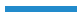 Date(s) : Nombre de participants :Lieu :Formateur(s) :Objectifs :Compétences clés :Programme de la formation :Modalités de la formation :Ressources mises à disposition :Perspectives d'accompagnement post-formation : Conclusion / Remarques : 